                        MAIRIE DETHIAUCOURT-REGNIEVILLE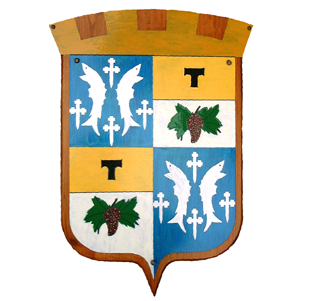 	Thiaucourt, le 11 août 2020Chers entrepreneurs et commerçants de Thiaucourt,Dans le but de mettre à jour le site internet de la commune, et de promouvoir nos entreprises et commerces locaux, nous vous serions grés de bien vouloir remplir la fiche de renseignements jointe avec l’autorisation de diffusion d’images et l’engagement de transmission d’informations.Il conviendrait également de nous transmettre :Le logo de l’entreprise,Une photo (une seule) illustrant votre activitéVeuillez agréer, nos salutations les plus distinguées.Madame Le Maire,Margaret DUMONTFICHE DE RENSEIGNEMENTSNom de l’entreprise : commerçant			  artisan 			 libéral Nom du responsable : Prénom :Date de création de l’activité :Détails de l’activité :Adresse du/des locaux :Numéro de téléphone :Portable :Mail :Site INTERNET :Facebook :AUTORISATION DROIT À L’IMAGE Dans le cadre de la communication de la collectivité, des photos ou vidéos de votre entreprise peuvent être utilisées en vue du promouvoir nos activités. Nous sollicitons donc votre autorisation.  Je soussigné(e)……………………………, Gérant(e) de l’entreprise……………………………………………………………………………….,O Autorise la commune de THIAUCOURT à utiliser les images de mon entreprise pour promouvoir sa communication interne et externe (site Internet,  Facebook, panneau pocket…)A…………………………. le ……………………				Signature ENGAGEMENT DE TRANSMISSION DES IFNORMATIONS Je soussigné(e)……………………………, Gérant(e) de l’entreprise……………………………………………………………………………….,O M’engage à transmettre toute modification d’information relative à mon entreprise (changement d’adresse, téléphones…) à la commune de Thiaucourt. A…………………………. le ……………………				Signature 